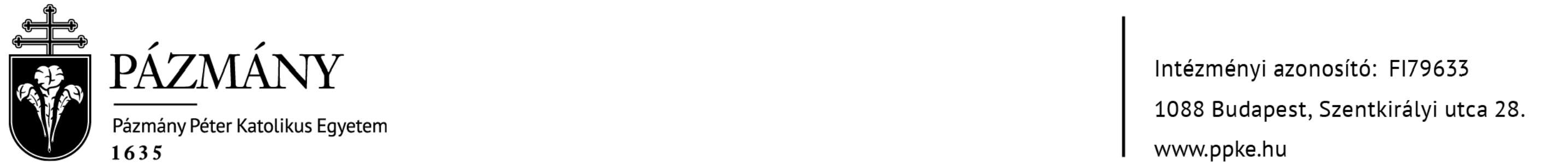 TÁRGYTEMATIKATárgynév: Relationship Between EU Law and National Law Tárgykód: JOAJ459	0Félév: 2023/24/1Elfogadás dátuma: 2023. április 20.Felelos szervezet neve: JÁK Alkotmányjogi Tanszék Felelos szervezet kódja: JÁKAJTárgyfelelos neve: dr. Kovács GyõrgyTárgy kõvetelménye: Beszámoló (háromfokozatú) Tárgy heti óraszáma: 0/2/0Tárgy féléves óraszáma: 0/2/0Oktatás célja: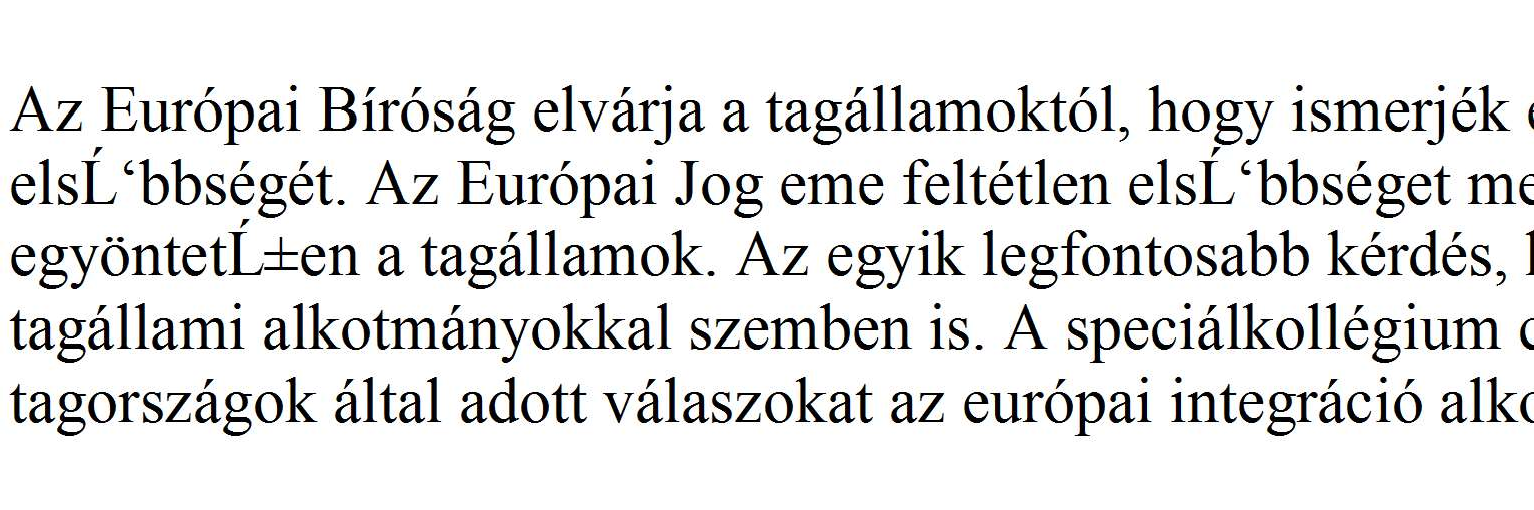 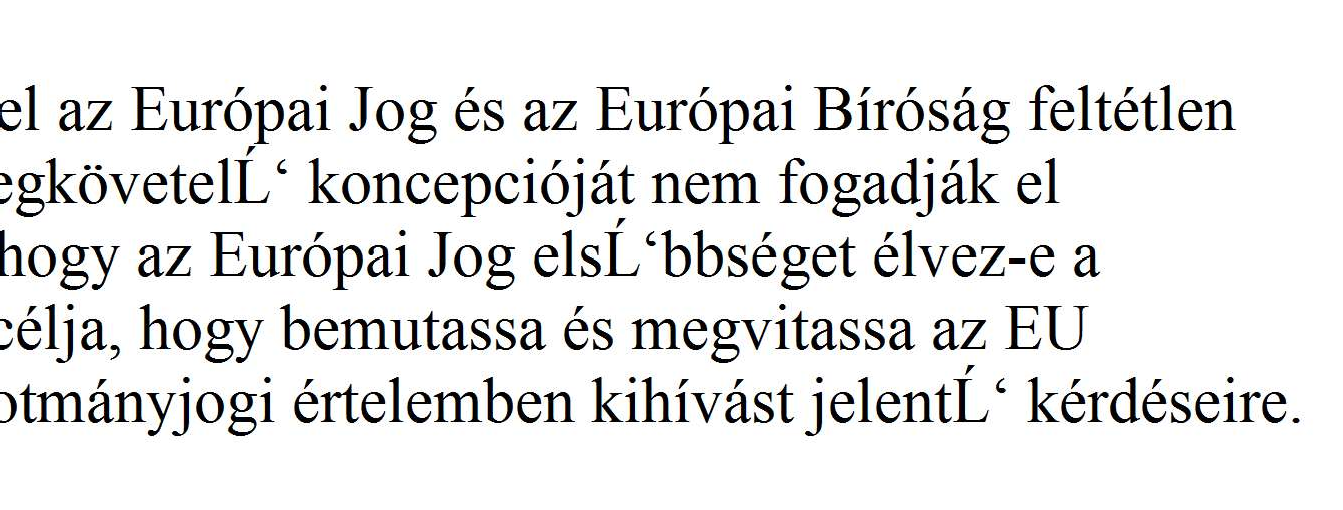 Tantárgy tartalma: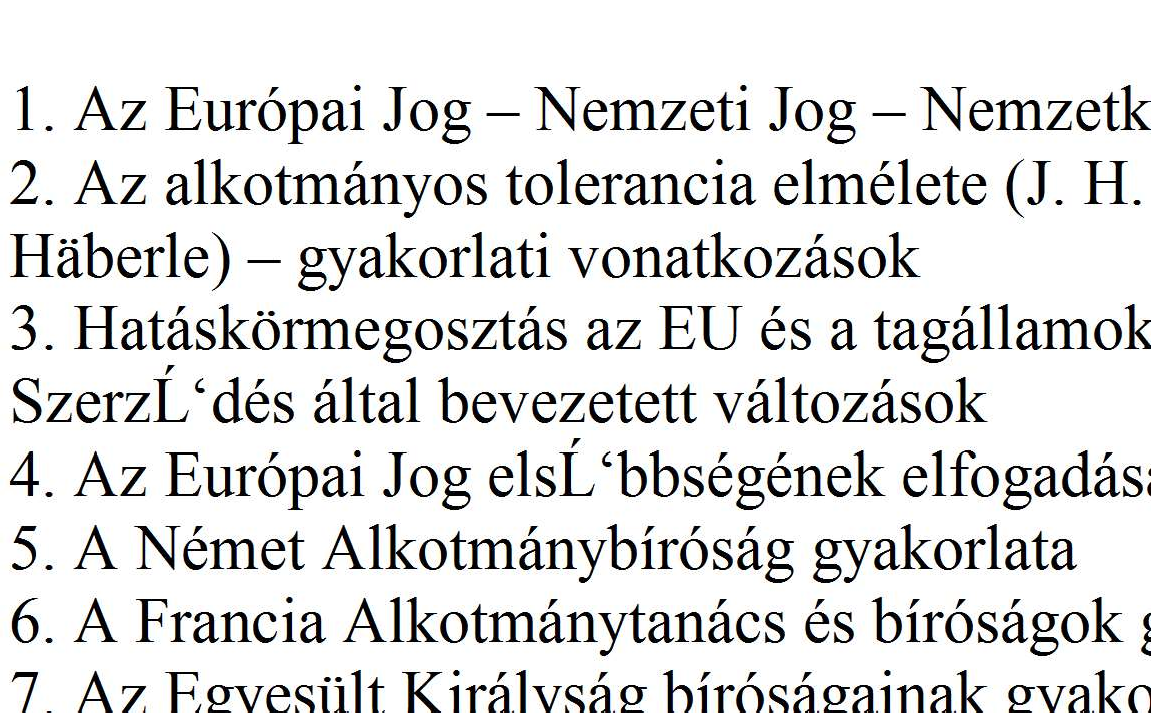 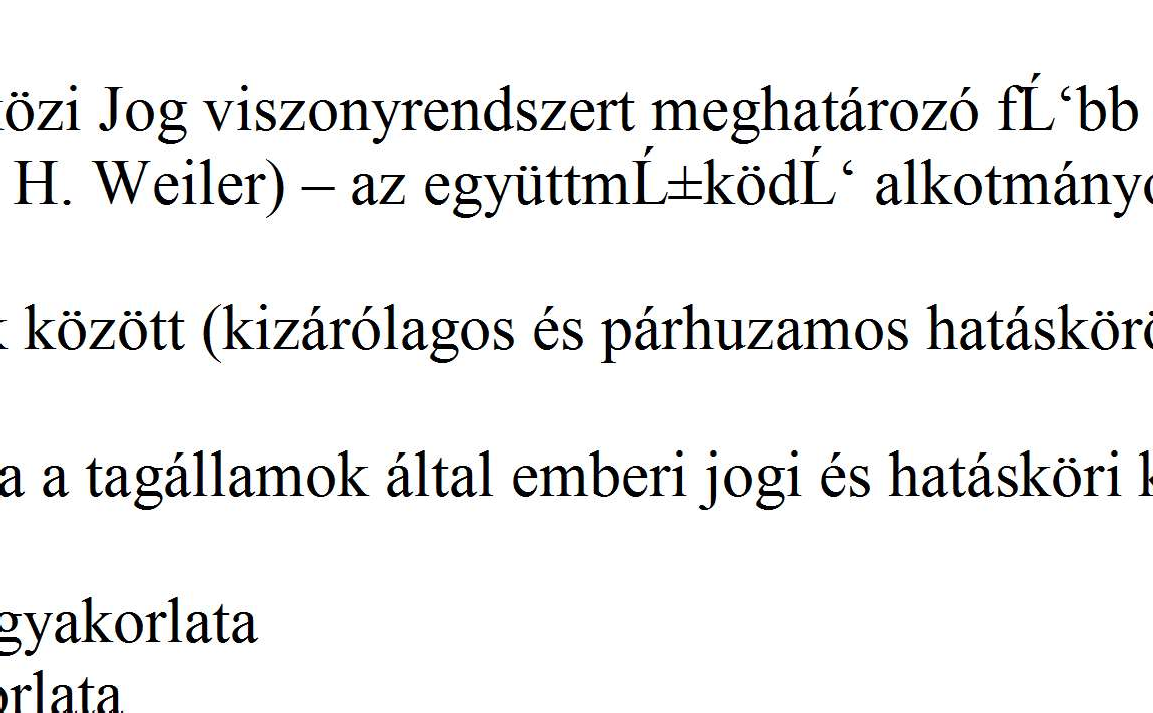 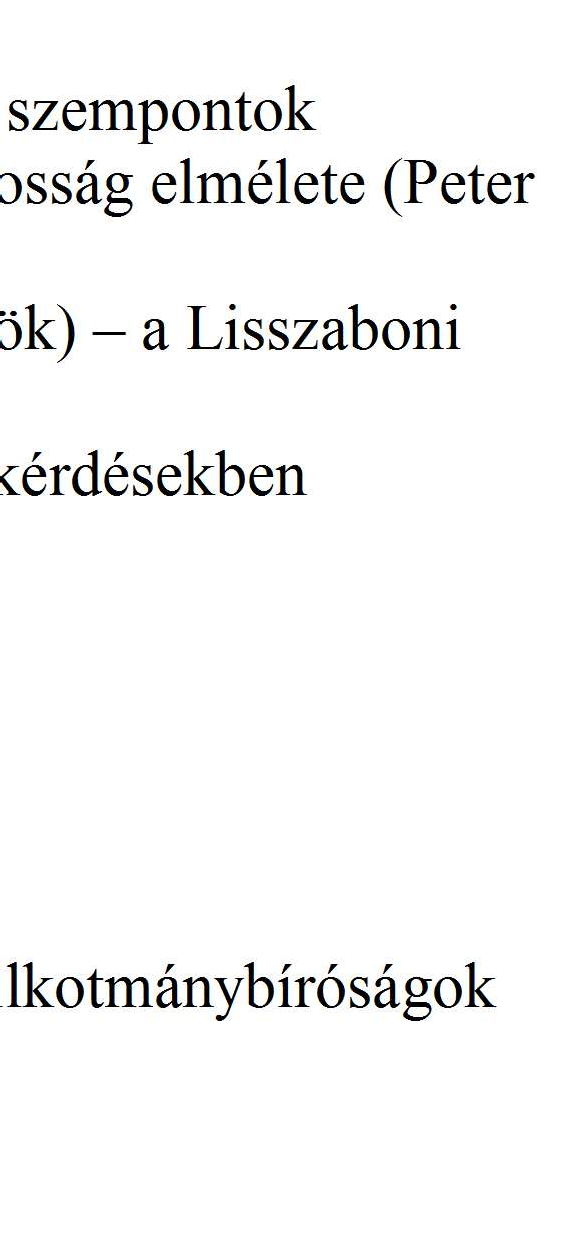 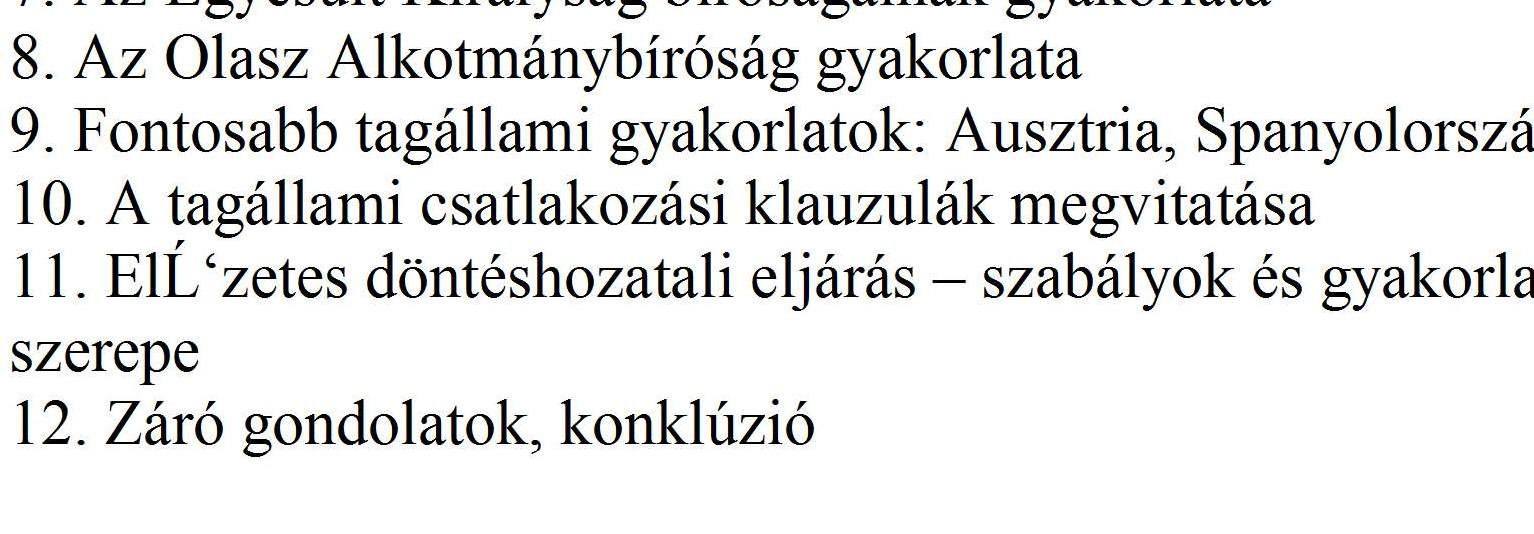 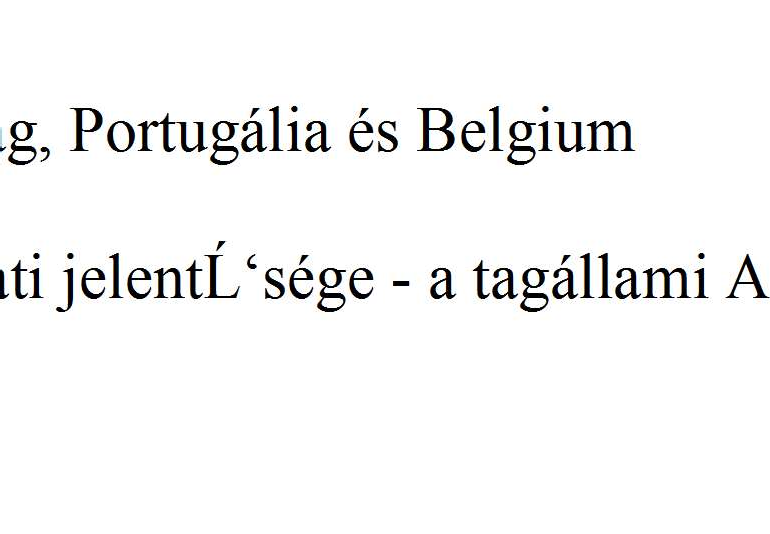 Számonkérési és értékelési rendszere: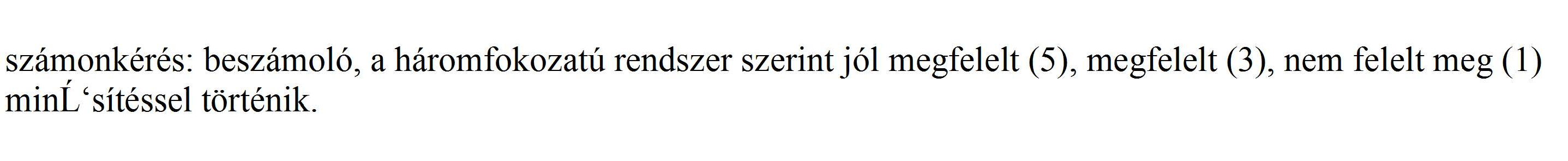 Kôtelezô irodalom: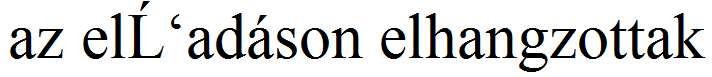 2023.04.20	1/1	Neptun - Egységes Tanulmányi Rendszer